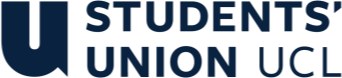 The constitution of the Students’ Union UCL SIKH SOCIETYSikh SocietyNameThe name of the society shall be the Students’ Union UCL Sikh SocietyThe society shall be affiliated to Students’ Union UCL.Statement of IntentThe constitution, regulations, management and conduct of the society shall abide by all Students’ Union UCL Policy, and shall be bound by the Students’ Union UCL Memorandum and Articles of Association and Byelaws, the Club and Society Regulations and the Club and Society Procedures and Guidance, laid out in “how to guides”.The  club/society  stresses  that  it abides  by  Students’ Union  UCL Equal  Opportunities  Policies, and that club/society regulations pertaining to membership of the club/society or election to management of the club/society shall not contravene this policyThe  Club and  Society Regulations  can be found at the following website: www.studentsunionucl.orgThe society committee President The President’s primary role is laid out in section 5.7 of the Club and Society Regulations.This person will take ownership of the overall society. You’ll bring the committee together to co-ordinate events throughout the year such as the Kirtan Darbar and Langar. You’ll need plenty of initiative, ambition and a certain way with delegationTreasurerThe Treasurer’s primary role is laid out in section 5.8 of the Club and Society RegulationsTake charge of the Society’s money and keep the Building Fund healthy. You will be helping and aiding greatly to implement the Society’s plans for the year and thus work alongside the president for financial strategies alongside organising and planning. Within this role, you are responsible for the sponsorship package, and securing sponsors. This involves communicating with the potential sponsors directly.Marketing OfficerTake ownership of social media accounts and work closely with event organisers to publicise the Society’s events. This will include writing engaging event descriptions for emails and social media, making Facebook events and producing visually appealing and informative posters.Volunteering Officer (Community Outreach Officer)There’s always plenty of enthusiasm for volunteering at the society – the Head of Outreach will put it to good use! You will find exciting ways for members to contribute to the wider community and form relationships with charities to set up regular volunteeringSocial SecretaryYou’ll be fun, outgoing and organised! Get  everyone  together as often as possible  to  socialise and explore what London has to offer. Thus, organise socials, events and talks throughout the year such as Kirtan  Darbars (devotional singing) and the annual Langar  in  UCL  (providing free meal throughout the day!)Nishaan Co-ordinator(s)These positions are for people who can work across London with all the other Sikh Societies in order to develop strong relationships and find exciting new ways to engage Sikh students across the capital therefore interact and form collaborations with Sikh societies of the universities and increase networkingWelfare OfficerThe role of the welfare officer is to organise welfare awareness events and maintain welfare funds in society. You also organise drop-in sessions for students during the year and attend training sessions held by the Students' Union. Thus, it is all about making everybody feel comfortable and welcome. In particular, you will be expected to run/attend the mental health workshops.Sports SecretaryThis role will involve organising sports events both within Sikh society and in partnership with other societies. We’ve successfully introduced 5-a-side football this year and we’re eager to continue the implementation of more sports. You’ll need the organisational and social skills required to promote matches, hire equipment, book venues to ensure our sports events go as smoothly as possible.General Committee rules:Management of the club/society shall be vested in the club/society committee which shall endeavour to meet regularly during term time (excluding college reading weeks) to organise and evaluate the club/society activities.The committee members will perform the roles as described in section 5 of the Students’Union UCL Club and Society Regulations.Committee members are elected to represent the interests and well-being of club/society members and are able to be held to account. If club/society members are not satisfied by the performance of their representative officers, they may call for a motion of no-confidence in line with the Students’ Union UCL Club and Society Regulations.Terms, Aims and ObjectivesThe club/society shall hold the following as its aims and objectives.The club/society shall strive to fulfil these aims and objectives in the course of the academic year as its commitment to its membership.The core activities of the society shall be:Guru Ka Langar on Campus: normally our biggest event where we serve free vegetarian food within the main campus for 500 people promoting equality and humility as everybody sits together to enjoy a meal so brings the Experience of a Gurdwara to university. Charities are also invitedMeet and Greet: where everybody is able to meet and be introduced for the first time with food and drinks availableBowling and other socials: Positioned throughout the year to allow everybody to be more involved within the society and bond with everybodyKirtan Darbars: Gatherings where Kirtanis (hymn Singers) are invited to carry out kirtan and sing hymns together with Langar (Free Vegetarian Food eaten together) available at the endSikh Studies Course: Course carried out throughout the year where Sikhi (Sikhism) is explored in great detail and Sikh History is also greatly researched and analysedIn addition, the club/society shall also strive to organise other activities for its members where possible:Sikhi Based Talks: These shall be carried out by Speakers who shall be invited including Basics of Sikhi (Charity Organisation spreading the word of God) and other organisationsCareer Talks: Different people from different careers shall be invited to share their experience and share any advice they may have alongside answer any questions from membersMixed Matches: Collaborations with other societies where teams are formed for football and netball and matches are carried outAlumni Meet & Greet: An opportunity to invite UCL Sikh Society Alumni to share advice and experiences with current members of our society. This is a great networking opportunity for students as well.1984 Awareness Sessions: These shall be a series of sessions to share insight into the events that occurred in Punjab in 1984.This constitution shall be binding on the club/society officers and shall only be altered by consent of two-thirds majority of the full members present at a society general meeting. Activities Network Executive shall approve any such alterations.This constitution has been approved and accepted as the Constitution for the Students’ Union UCL Sikh Society. By signing this document, the President and Treasurer have declared that they have read and abide by the Students’ Union UCL Clubs and Societies RegulationsPresident name Hannah DeolPresident signatureHannah Deol Date 29.06.2023Treasurer nameJesmean KaurTreasurer signatureJesmean KaurDate 29/06/2023